Hlavní princip adjustace nákladů a zaúčtování nákladů do hlavní knihyVytvořil		:	SkorkovskýDatum		:	15.11.2013Důvod		:	učební  text- upgrade původního materiáluÚčtování probíhá ve dvou krocích.	Z obrázku je to patrné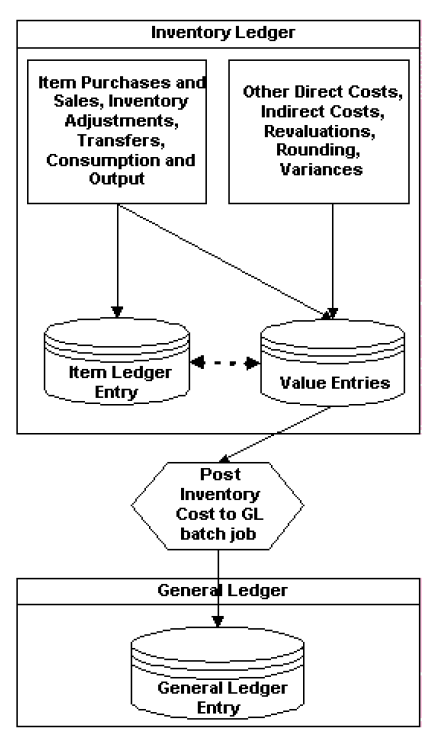  V programu Navision se nákupní cena a cena nákladů na prodané zboží dostává do systému (položek zboží a věcných položek) ve dvou fázích :Kdykoliv se vytvoří položka zboží  (nákup,příjem, prodej,výdej) a tyto položky se dostanou do položek zboží a do položek ocenění  (přímé a nepřímé náklady, přecenění (revaluation), zaokrouhlení a odchylka)Následně se musí přenést údaje z položek zboží do hlavní knihy (věcných položek)Bod 2b) se řeší dvěma způsoby:  3.1. 	Dávkovou úlohou : Adjustace nákladů-položky zboží a Účtování nákladů na zboží3.2.	Zaškrtnutím políčka Automatické účtování nákladů a Účtování očekávaných nákladů v nastavení  Zásob  .Pozor !!! Automatic Cost Adjustment mus be setup  to Always!!!!!!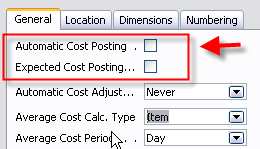 Nákup FIFO (režijní náklad =10,00, Nepřímý náklad=10%)Vybraná karta zboží : 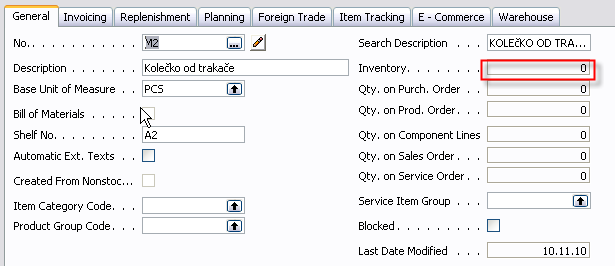 a záložka účtování 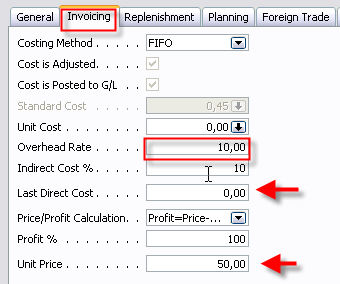 Nákupní objednávka může vypadat takto: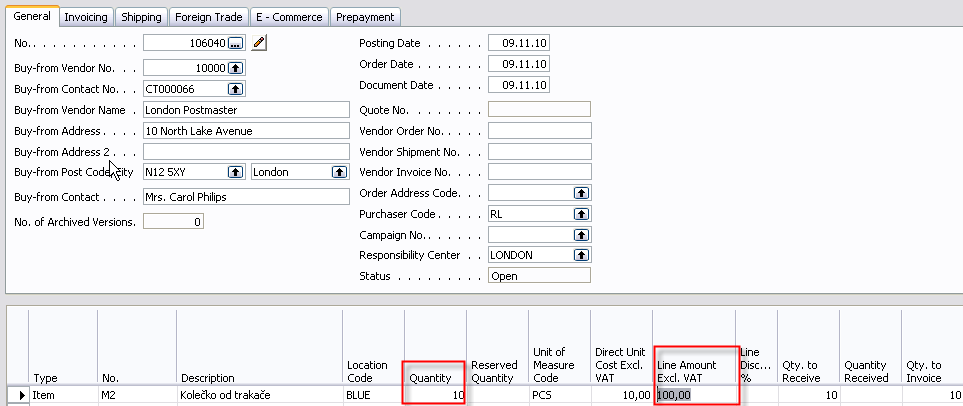 Vytvoříme také druhou nákupní objednávku, kde se bude dodávat 10ks ale za 20 Kč stejného materiálu Po zaúčtování obou nákupních objednávek  pomocí F11 dostaneme tyto položky nad zbožím M2 (kde 210=(10*1,10+10)*10=(11+10)*10=21*10=210 – 32 pak obdobně: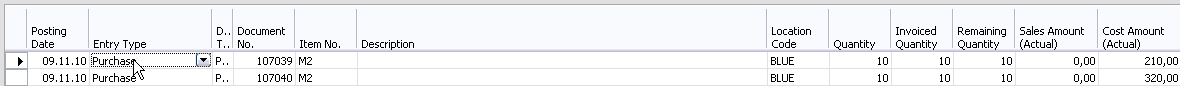 Položky ocenění (Ctrl-F5 z položek zboží)pro oba nákupy –celkem 4 – budou vypadat takto: 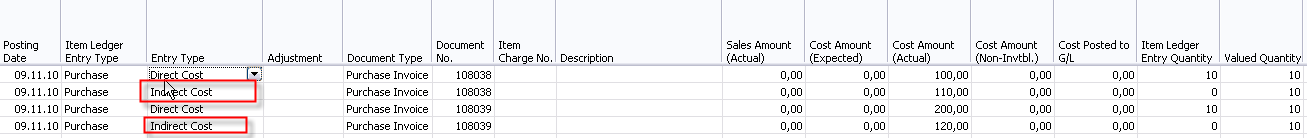 Nyní provedeme prodej 11 ks M2.To znamená, že se vyrovná první nákup zcela a z druhého nákupu se vyrovná pouze 1 ks. Prodejní objednávku v tomto příkladu neuvádíme, protože se předpokládá, že student tuto  objednávku je schopen bez jakýkoliv potíží již zvládnout.  Nicméně ji zde autor materiálu  uvede :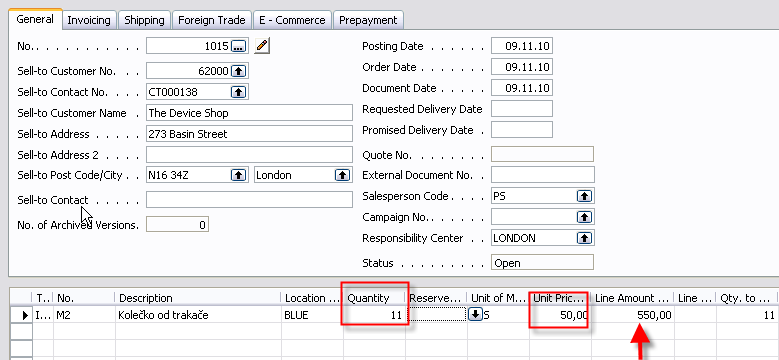 Po zaúčtování prodejní objednávky pomocí  F11 se objeví nad zbožím M2 další položka : 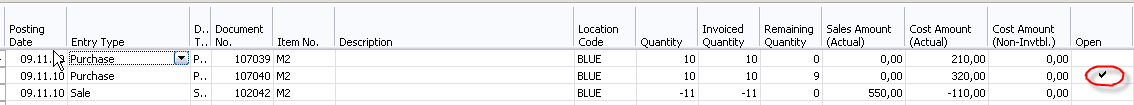 Je vidět, že první nákupní položka je uzavřena . Z druhé položky typu nákup se odepsal jeden kousek. Prodejní cena je jasná : 11*50 =550. Cost Amount (Actual) neboli aktuální náklad je 110 Kč. Což znamená, že se jedná o neadjustovaný náklad.  Vysvětlení níže : Pokud budete stát kurzorem na položce prodej a pomocí tlačítka vyrovnání  zobrazíte položky, které mají „za vinu“, že se objevil náklad 110 Kč, tak dostaneme: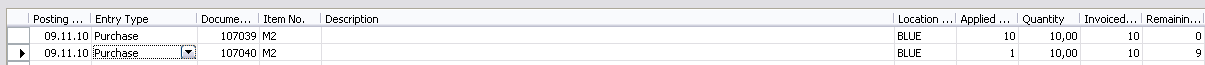 To znamená, že  náklad se vypočítal z první nákupní ceny 10 Kč , která je i na kartě zboží  (viz níže)  a nikoliv z druhé ceny, která je na kartě označena jako poslední nákupní cena. Tedy   110 = 10*10 + 1*10 Kč. Karta zboží, záložka fakturace po prodeji vypadá takto: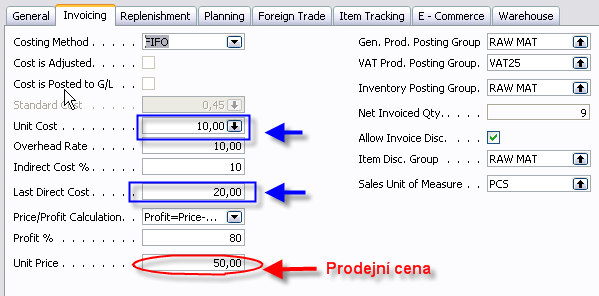 Je vidět ze dvou samo-zaškrtávacích políček, že náklady nejsou ani adjustovány a ani nejsou zapsány do hlavní knihy. Jde o políčka Cost is adjusted  a Cos tis posted to G/L. Z menu si pustíme zprávu hodnota skladu pro M2 a dostaneme :Menu 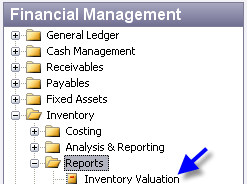 Zpráva 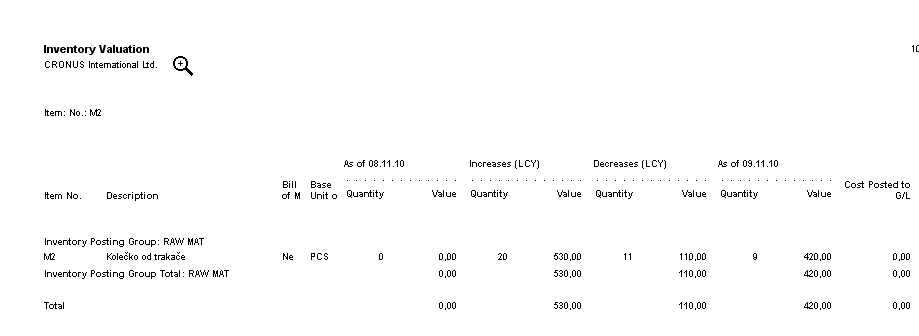 Ze zprávy je jasné, že před adjustací se odebralo za 110 Kč zboží M2. Nárůst je v podstatě součet nákladů  100+110+200+120 =100+10*10+10*0,1+200+10*10+10*0,2=530 Kč. Pokud to není  jasné, pak ještě jednou :  10 Kč * 1,1, (overhead v%) =11 Kč a tedy 11 Kč+ 10 Kč (overhead fixed )=21 a v nákupu bylo 10 ks = 21*10=210 Kč. Obdobně 20*1,1=22+10%32,…  a pak 32*10=320 Kč  Kde hodnoty 530 a 110 jsou OK. Nyní zbývá specifikovat hodnotu 420 Kč , což je nová hodnota skladu po prodeji  11 ks  zboží M2. Tedy hodnota 9 ks M2. (530-110=420) – pozor – před adjustací !!!!!Provedeme adjustaci z menu :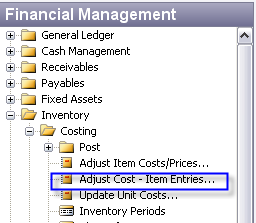 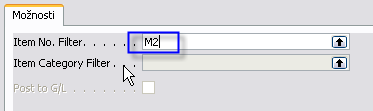 Po adjustaci znovu spustíme zprávu Hodnota skladu a dostaneme informaci o nové – upravené-adjustované hodnotě skladu :  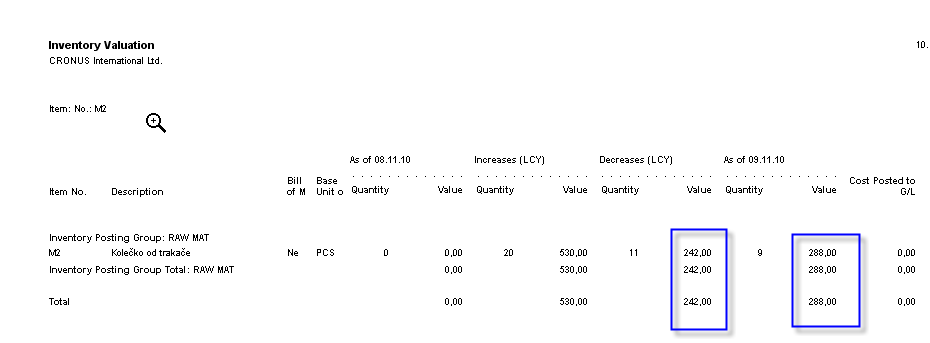 Zbývá tedy určitjak byl vypočítaný úbytek skladu po prodeji 11 ks, tedy náklad ve výši 242 Kč.  Nová hodnota skladu je jasná  (přírůstek-úbytek), tedy 530-242 = 288.  První nákup sestával s přímého a nepřímého nákladu, tedy celkový náklad za 10ks byl 210 Kč. U druhého nákupu pak 320 Kč. U prvního nákupu tedy byl náklad za jede kus 210/10=21 a za další nákup 320/10 =32 Kč. Náklad na 11 ks je tedy 10*21+1*32=210+32=242   !!Podíváme se na položku prodeje po adjustaci a nově vytvořenou položku ocenění pro tento prodej : Navíc se podíváme na kartu zboží, kde na záložce fakturace vidíme zaškrtnuté políčko  adjustace (zatím ovšem není adjustovaný náklady zaúčtován do hlavní knihy) :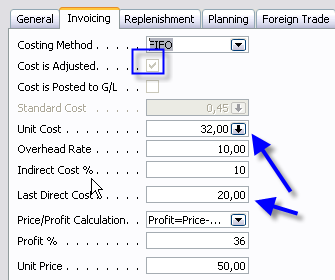 Je zde vidět nová cena pořízení – cena za druhý – tedy poslední nákup  a Poslední cena, která je  očištěna od režijních nákladů.  Položky potom vypadají takto : 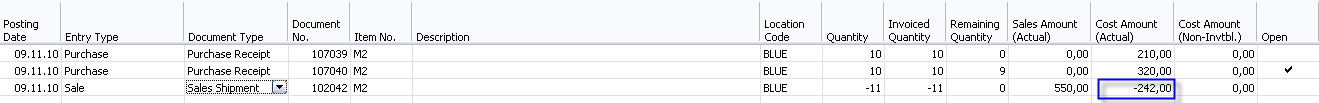 A položky ocenění pro nákup (další Ctrl-F5) :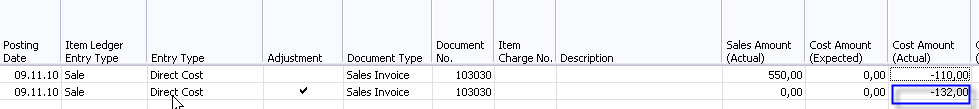 Kde částka 132 = 242- 110 = (adjustovaný náklad po prodeji 11 ks – původní náklad před adjustací). Položka z Cost Amount (actual) je v tomto příkladu zobrazena také v bodě 8Z menu 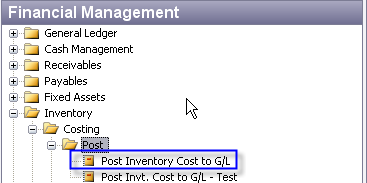 Provedeme zápis  změn do hlavní knihy  a dostaneme zprávu  : 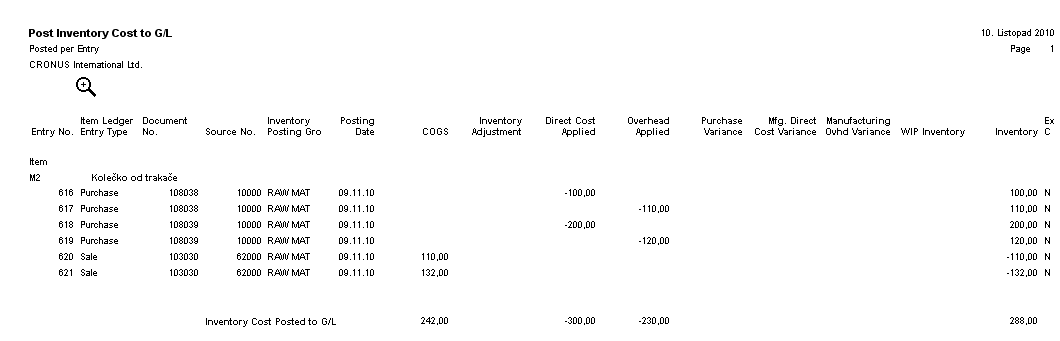 a   v žurnálu dostaneme  tyto účetní zápisy: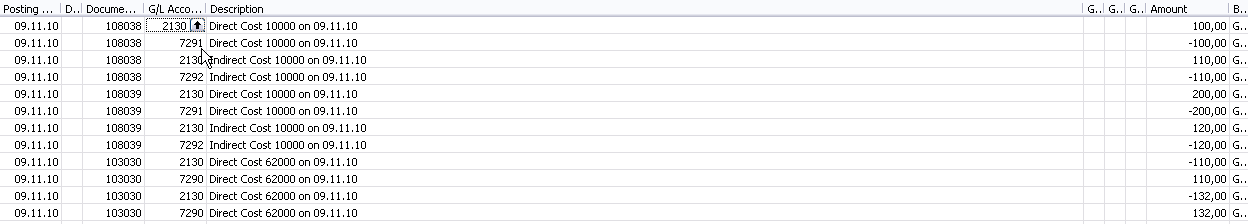 Adjustace skladu pro zboží s nastavenou metodou ocenění Průměrná cena Poznámka autora : pro tento příklad už budeme využívat  CZ databázi. Opět využijeme  novou kartu zboží M3 bez zatím vytvořených položek s a s nastavenou metodou ocenění Průměrná cena (záložka fakturace) 	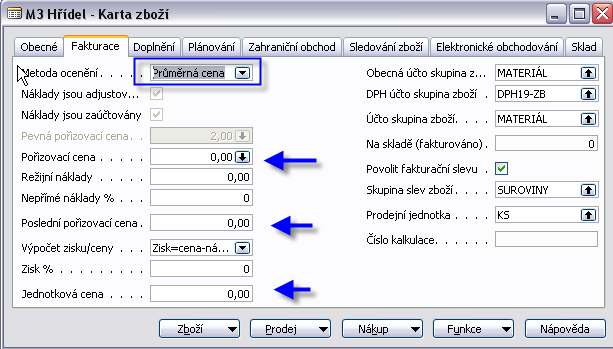 Provedeme dva nákupy a to vždy po 10 kusech. První nákup bude za 1 Kč kus a ten druhý za 2 Kč kus. Dostaneme pak tyto položky zboží (10*1=10 a 10*2=20)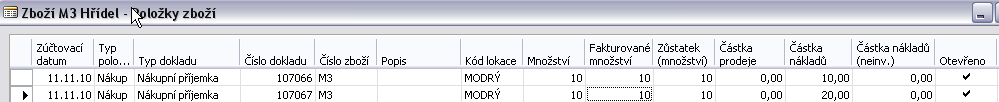  Hodnota skladu – viz menu Správa financí ->Zásoby->Ocenění->Sestavy->Hodnota zásob  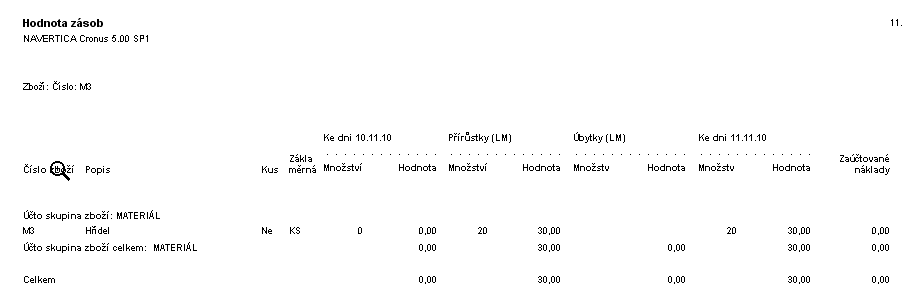 Tedy 30 Kč (přírůstek 10 a hodnota celkem 30 Kč).Podívejte se jak vypadá po nákupech karta 	Zboží.   Provedeme prodej  11 ks za 6 Kč kousek a dostaneme před adjustací ->záložka fakturace je cena pořízení 1 Kč a poslední cena pořízení 2 Kč tyto položky: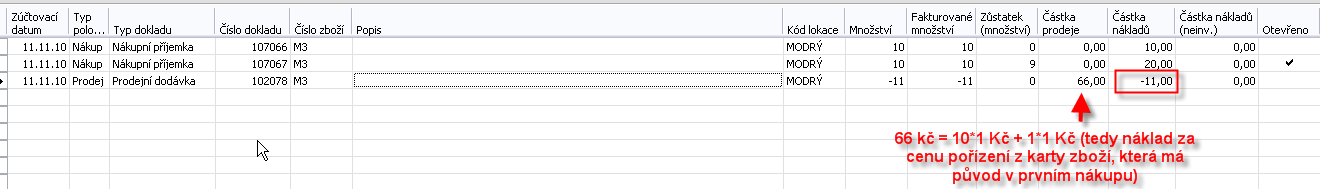 Provedeme adjustaci  z menu Správa financí  (viz obrázek níže) :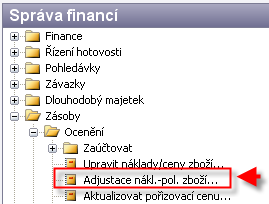 a  dostaneme na položkách zboží M3 a položkách ocenění pro právě provedený prodej toto : Položky Zboží M3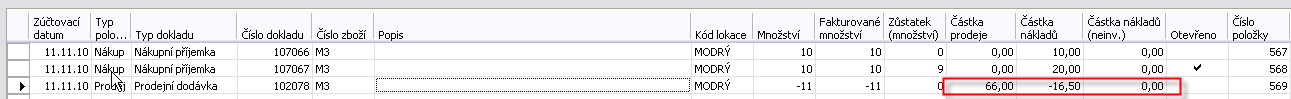  Položky ocenění M3 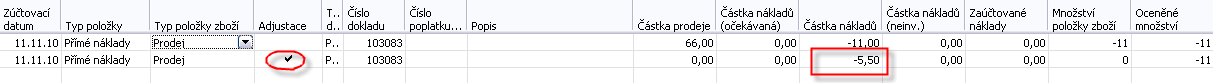 Nezbývá než objasnit původ částek v položkách : Prodej před adjustací počítal s nákladem za cenu pořízení prvního nákupu, tedy 11 Kč = 11 ks* 1 Kč i když deseti kusy uzavřel první nákupní položku a ze druhé s cenou pořízení 2 Kč za kus odebral  jen jeden kus . Opět první položka je po prodeji uzavřena Vzhledem k metodě ocenění Průměrná cena je cena pořízení za jeden kus Zboží  po obou nákupech:  	(10 Kč+20 Kč)/20 ks = 1,50 Kč    To znamená, že při tomto principu ocenění bylo odebráno ze skladu zboží za:  	 16,50 Kč=11 ks *1,50  Kč   Takže je potřeba dorovnat vzniklý rozdíl přídavnou položkou ocenění  za : 5,50=16,50-11,00   Hodnota skladu po prodeji a po adjustaci pak bude při započítání přírůstků a úbytků :                celkem 13,50= 30,00-16,50  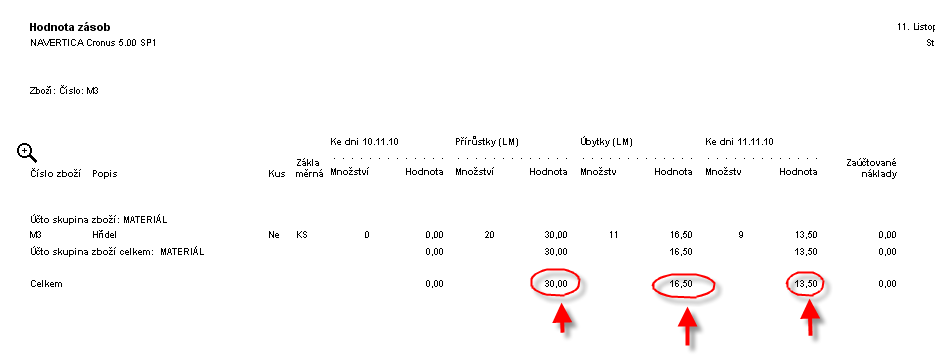 Po zaúčtování do hlavní knihy dostaneme tyto věcné položky:  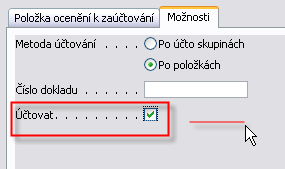 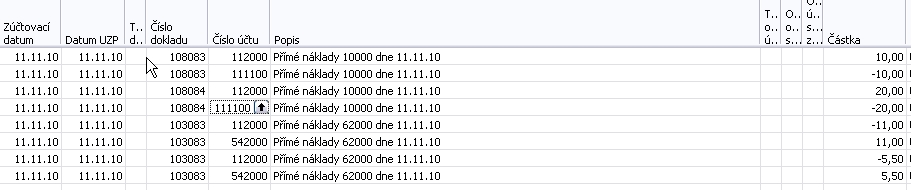 